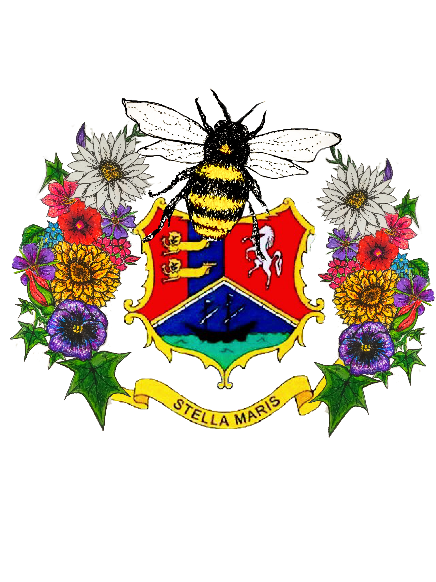 Broadstairs in Bloom Basket hire 2021

BACs Payments onlyEmail admin@broadstairs.gov.uk for payment details
Please return this form to admin@broadstairs.gov.uk by 24/05/21Name
Name of Business Address of business that the baskets will be delivered toDaytime contact number
Email addressBasket type Number of baskets Blue/Purple MixTotal Colour MixSummer heat(red, orange, yellow) Total Number of baskets Total price at £8.50 per basket 